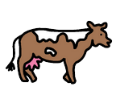 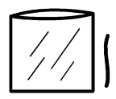 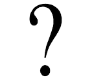 Can you make a cow sensory bag? Can you make a cow sensory bag? ake a cow sensory bag? Find the plastic wallet.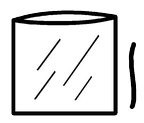 Open the plastic wallet. 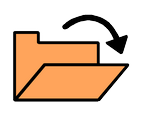 Find the white wool. 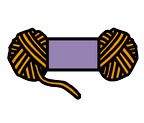 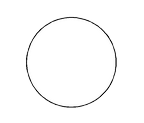 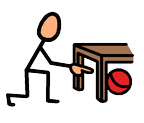 Put the white wool in the plastic wallet.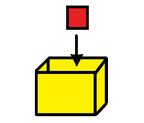 Find the black wool. 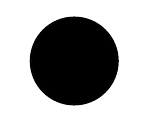 Put the black wool in the plastic wallet. Close the plastic wallet. 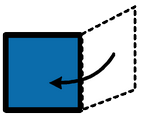 Find the plastic wallet.Open the plastic wallet. Find the white paint. 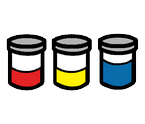 Put the white paint in the plastic wallet.Find the black paint. Put the black paint in the plastic wallet. Close the plastic wallet. 